Директор фонда:                             Е.И.Беляева Первичные документы, подтверждающие произведенные расходы, предоставляются по запросу.Контактное лицо по отчету Беляева Елена Ивановна ( Тел. 8 953 688 22 80)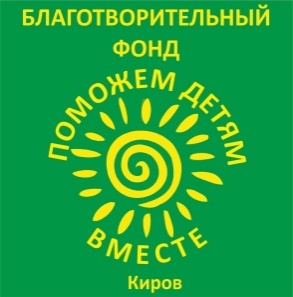 Благотворительный фонд«Поможем детям вместе. Киров»Благотворительный фонд«Поможем детям вместе. Киров»ИНН 4345475348
КПП 434501001
ОГРН 1174300000753
Россия, 610047,  г.Киров, ул.Дзержинского, 5-/1Тел. 8 953 688 22 80bfpdv@mail.ruhttps://pomozhem-detyam.ru/ПОСТУПЛЕНИЯ ПОЖЕРТВОВАНИЙ В ИЮНЕ 2021 г НА ОСНОВНОЙ РАСЧЕТНЫЙ СЧЕТ ОРГАНИЗАЦИИ В ПАО «Сбербанк» ПОСТУПЛЕНИЯ ПОЖЕРТВОВАНИЙ В ИЮНЕ 2021 г НА ОСНОВНОЙ РАСЧЕТНЫЙ СЧЕТ ОРГАНИЗАЦИИ В ПАО «Сбербанк» ПОСТУПЛЕНИЯ ПОЖЕРТВОВАНИЙ В ИЮНЕ 2021 г НА ОСНОВНОЙ РАСЧЕТНЫЙ СЧЕТ ОРГАНИЗАЦИИ В ПАО «Сбербанк» 01.06.2021Яна Владимировна Н10001.06.2021Наталья Владимировна Х150002.06.2021Наталья Анатольевна Г10002.06.2021Пожертвования через платежные системы  (несколько пожертвований могут суммироваться и зачисляться одним платежом)1018, 5003.06.2021Татьяна Игоревна Н15003.06.2021Ирина Леонидовна К20903.06.2021Екатерина Андреевна К39003.06.2021Елена Васильевна Ю50003.06.2021Светлана Сергеевна З200004.06.2021Пожертвования через платежные системы  (несколько пожертвований могут суммироваться и зачисляться одним платежом)96, 1004.06.2021Юлия Васильевна Ф58005.06.2021Екатерина Геннадьевна П40005.06.2021Елена Ивановна Б120006.06.2021Ольга Николаевна С30006.06.2021Пожертвования через платежные системы  (несколько пожертвований могут суммироваться и зачисляться одним платежом)8485, 6507.06.2021Пожертвования через платежные системы  (несколько пожертвований могут суммироваться и зачисляться одним платежом)96, 1008.06.2021Пожертвования через платежные системы  (несколько пожертвований могут суммироваться и зачисляться одним платежом)46, 1009.06.2021Савелий Евгеньевич М1509.06.2021Екатерина Александровна М20009.06.2021Пожертвования через платежные системы  (несколько пожертвований могут суммироваться и зачисляться одним платежом)29109.06.2021Галина Альбертовна Л100010.06.2021Екатерина Андреевна К30011.06.2021Елена Владимировна С20012.06.2021Роман Владимирович К50015.06.2021Нина Владиславовна Н10015.06.2021Юлия Викторовна О50015.06.2021Владимир Игоревич Л50015.06.2021Юлия Васильевна Ф100016.06.2021Анна Александровна Р10016.06.2021Юлия Васильевна Ф50017.06.2021Пожертвования через платежные системы  (несколько пожертвований могут суммироваться и зачисляться одним платежом)192, 2020.06.2021Елена Валерьевна В30021.06.2021Яна Владимировна О30022.06.2021Елена Владимировна С40023.06.2021Екатерина Васильевна Б500025.06.2021Татьяна Александровна Д10025.06.2021Марина Анатольевна Ч25025.06.2021Юлия Васильевна Ф30025.06.2021Анастасия Владимировна Ч30025.06.2021Пожертвования через платежные системы  (несколько пожертвований могут суммироваться и зачисляться одним платежом)67925.06.2021Константин Павлович К100026.06.2021Анастасия Петровна В50028.06.2021Пожертвования через платежные системы  (несколько пожертвований могут суммироваться и зачисляться одним платежом)480, 5029.06.2021Пожертвования через платежные системы  (несколько пожертвований могут суммироваться и зачисляться одним платежом)192, 2029.06.2021Наталья Владимировна Ш30029.06.2021Людмила Анатольевна Е30030.06.2021Никита Сергеевич К5530.06.2021Елена Игоревна х30030.06.2021Светлана Александровна Ч30030.06.2021Роман Владимирович К5003006.2021Пожертвования через платежные системы  (несколько пожертвований могут суммироваться и зачисляться одним платежом)1057, 10ИТОГО ПОЖЕРТВОВАНИЙ НА ОСНОВНОЙ р/с ОРГАНИЗАЦИИ35 183, 45РАСХОДЫ В  ИЮНЕ 2021 гРАСХОДЫ В  ИЮНЕ 2021 гАдминистративные расходы организацииАдминистративные расходы организацииУслуги банка (комиссии, обслуживание счета, сервисы, налоги и взносы)13794, 74Аренда 4590Бухгалтерские услуги 6000Заработная плата 17311, 95Услуги SMM6000Обучение по охране труда и проверка требований охраны труда работников организации2200ИТОГО АДМИНИСТРАТИВНЫХ РАСХОДОВ ЗА СЧЕТ ПОЖЕРТВОВАНИЙ49896, 69Расходы в рамках адресной благотворительной помощиРасходы в рамках адресной благотворительной помощиАренда помещения для социального швейного коворкинга5310Аренда помещения для социального склада11580Аренда кризисной квартиры14000ИТОГО РАСХОДОВ В РАМКАХ АДРЕСНОЙ БЛАГОТВОРИТЕЛЬНОЙ ПОМОЩИ30890